令和５年９月以降のセミナーの予定　9月22日（金）18：00～20：00　　事業計画策定セミナー（補助金や融資の際に作成するとスムーズに！）　　講師　中小企業診断士　余合　正司　先生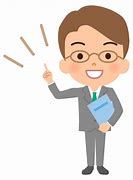 　10/2（月）18：00～20：00　ChatGPTのビジネス活用（今、話題の！）講師　杉山　貴思　先生（神奈川県）　12/5（火）14：00～16：00　電子帳簿保存法改正のポイント（電子化して保存する需要が高まりを見込む。）講師　池田　有美　先生（茨城県）1/26（金）14：00～16：00　業務効率・生産性につながる！デスク周り＆ＰＣフォルダ整理整頓術（仕事効率アップで働き方改革！）講師　大谷　尚子　先生（東京都）